Bu form, lisansüstü düzeyde seçmeli yeni bir dersin açılması teklif edildiğinde ilgili öğretim elemanı tarafından doldurularak anabilim dalına iletilecektir.Bölüm I. DERS İLE İLGİLİ BİLGİLERBölüm II.  Ders ile İlgili DetaylarDers Önerisinde Bulunan Öğretim Elemanının BilgileriBu formun bir kopyasını Enstitü Müdürlüğüne ıslak imzalı olarak iletiniz.GAZİANTEP ÜNİVERSİTESİEĞİTİM BİLİMLERİ ENSTİTÜSÜÖĞRETİM ÜYESİNİN YENİ DERS ÖNERİSİ BAŞVURU FORMUENSTİTÜAnabilim DalıBilim Dalı / ProgramDers KoduHaftalık Teorik Ders SaatiHaftalık Laboratuvar ve Uygulama SaatiDersin Kredi Saat DeğeriAKTS Ders KoduHaftalık Teorik Ders SaatiHaftalık Laboratuvar ve Uygulama SaatiDersin Kredi Saat DeğeriAKTS Ders KoduHaftalık Teorik Ders SaatiHaftalık Laboratuvar ve Uygulama SaatiDersin Kredi Saat DeğeriAKTS YılDönemDersin Öğretim DiliDers AdıDers AdıDers AdıTürkçe Ad (Varsa Belirtiniz) Kısaltılmış Türkçe Ad  (Varsa Belirtiniz)Dersin İngilizce Adı (Varsa Belirtiniz)Dersin Kısaltılmış İngilizce Adı (Varsa Belirtiniz)Önerilen ders programdaki bir başka dersin yerini mi alacak? (birini işaretleyin)Önerilen ders programdaki bir başka dersin yerini mi alacak? (birini işaretleyin)Önerilen ders programdaki bir başka dersin yerini mi alacak? (birini işaretleyin)Önerilen ders programdaki bir başka dersin yerini mi alacak? (birini işaretleyin)Önerilen ders programdaki bir başka dersin yerini mi alacak? (birini işaretleyin)Önerilen ders programdaki bir başka dersin yerini mi alacak? (birini işaretleyin)Önerilen ders programdaki bir başka dersin yerini mi alacak? (birini işaretleyin)Önerilen ders programdaki bir başka dersin yerini mi alacak? (birini işaretleyin)Önerilen ders programdaki bir başka dersin yerini mi alacak? (birini işaretleyin)Önerilen ders programdaki bir başka dersin yerini mi alacak? (birini işaretleyin)Önerilen ders programdaki bir başka dersin yerini mi alacak? (birini işaretleyin)Önerilen ders programdaki bir başka dersin yerini mi alacak? (birini işaretleyin)Evet      HayırÖnceki Dersin KoduBölüm Kodu + Ders KoduBölüm Kodu + Ders KoduBölüm Kodu + Ders KoduBölüm Kodu + Ders KoduBölüm Kodu + Ders KoduBölüm Kodu + Ders KoduBölüm Kodu + Ders KoduÖnceki Dersin AdıÖnceki Dersin KoduÖnceki Dersin AdıÖnceki Dersin KoduÖnceki Dersin AdıDersin açılmasına ilişkin gerekçelerinizi belirtiniz.Dersin İçeriği TürkçeDersin Amaç ve Hedefi TürkçeHedef ve amaçları belirtiniz. En çok 60 kelime.Ders Konularının Haftalık DağılımıDers Konularının Haftalık DağılımıHaftaKonular123456789101112131415Ders KitaplarıTakip edilecek ders kitap(lar) ve dökümanlarını sıralayınız..Ders KitaplarıTakip edilecek ders kitap(lar) ve dökümanlarını sıralayınız..Ders KitaplarıTakip edilecek ders kitap(lar) ve dökümanlarını sıralayınız..Ders KitaplarıTakip edilecek ders kitap(lar) ve dökümanlarını sıralayınız..Ders KitaplarıTakip edilecek ders kitap(lar) ve dökümanlarını sıralayınız..Yazar(lar)Kitabın Adı ve BaskısıYayıneviBasım YılıISBNYardımcı ve Kaynak KitaplarDers için kullanılabilecek yardımcı kaynak ve kitapları belirtiniz.Yardımcı ve Kaynak KitaplarDers için kullanılabilecek yardımcı kaynak ve kitapları belirtiniz.Yardımcı ve Kaynak KitaplarDers için kullanılabilecek yardımcı kaynak ve kitapları belirtiniz.Yardımcı ve Kaynak KitaplarDers için kullanılabilecek yardımcı kaynak ve kitapları belirtiniz.Yardımcı ve Kaynak KitaplarDers için kullanılabilecek yardımcı kaynak ve kitapları belirtiniz.Yazar(lar)Kitabın Adı ve BaskısıYayıneviBasım YılıISBNÖğretim Yöntem ve TeknikleriDersi nasıl organize edeceğinizi belirtiniz (teorik dersler, uygulamalar, labaratuvarlar vs)Teorik DerslerDeğerlendirmeYıl sonu notunun verilmesinde etken olacak aşağıdaki ders değerlendirme araçlarını işaretleyiniz.DeğerlendirmeYıl sonu notunun verilmesinde etken olacak aşağıdaki ders değerlendirme araçlarını işaretleyiniz.DeğerlendirmeYıl sonu notunun verilmesinde etken olacak aşağıdaki ders değerlendirme araçlarını işaretleyiniz.DeğerlendirmeYıl sonu notunun verilmesinde etken olacak aşağıdaki ders değerlendirme araçlarını işaretleyiniz.Değerlendirme AraçlarıSayısıYüzdesiBelirtmek istediğiniz diğer hususlarVizeFinalAnabilim dallarında içeriği bu dersle örtüşen herhangi bir ders var mı? (İnceleyiniz)Anabilim dallarında içeriği bu dersle örtüşen herhangi bir ders var mı? (İnceleyiniz)Anabilim dallarında içeriği bu dersle örtüşen herhangi bir ders var mı? (İnceleyiniz)Anabilim dallarında içeriği bu dersle örtüşen herhangi bir ders var mı? (İnceleyiniz)Anabilim dallarında içeriği bu dersle örtüşen herhangi bir ders var mı? (İnceleyiniz)Anabilim dallarında içeriği bu dersle örtüşen herhangi bir ders var mı? (İnceleyiniz)Anabilim dallarında içeriği bu dersle örtüşen herhangi bir ders var mı? (İnceleyiniz)Anabilim dallarında içeriği bu dersle örtüşen herhangi bir ders var mı? (İnceleyiniz)Anabilim dallarında içeriği bu dersle örtüşen herhangi bir ders var mı? (İnceleyiniz)Anabilim dallarında içeriği bu dersle örtüşen herhangi bir ders var mı? (İnceleyiniz)Anabilim dallarında içeriği bu dersle örtüşen herhangi bir ders var mı? (İnceleyiniz)Anabilim dallarında içeriği bu dersle örtüşen herhangi bir ders var mı? (İnceleyiniz)Anabilim dallarında içeriği bu dersle örtüşen herhangi bir ders var mı? (İnceleyiniz)Anabilim dallarında içeriği bu dersle örtüşen herhangi bir ders var mı? (İnceleyiniz)Anabilim dallarında içeriği bu dersle örtüşen herhangi bir ders var mı? (İnceleyiniz)Anabilim dallarında içeriği bu dersle örtüşen herhangi bir ders var mı? (İnceleyiniz)Anabilim dallarında içeriği bu dersle örtüşen herhangi bir ders var mı? (İnceleyiniz)Anabilim dallarında içeriği bu dersle örtüşen herhangi bir ders var mı? (İnceleyiniz)Anabilim dallarında içeriği bu dersle örtüşen herhangi bir ders var mı? (İnceleyiniz)Anabilim dallarında içeriği bu dersle örtüşen herhangi bir ders var mı? (İnceleyiniz)Anabilim dallarında içeriği bu dersle örtüşen herhangi bir ders var mı? (İnceleyiniz)Anabilim dallarında içeriği bu dersle örtüşen herhangi bir ders var mı? (İnceleyiniz)Anabilim dallarında içeriği bu dersle örtüşen herhangi bir ders var mı? (İnceleyiniz)Anabilim dallarında içeriği bu dersle örtüşen herhangi bir ders var mı? (İnceleyiniz)Anabilim dallarında içeriği bu dersle örtüşen herhangi bir ders var mı? (İnceleyiniz)Anabilim dallarında içeriği bu dersle örtüşen herhangi bir ders var mı? (İnceleyiniz)EHAnabilim dallarında içeriği bu dersle örtüşen herhangi bir ders var mı? (İnceleyiniz)Anabilim dallarında içeriği bu dersle örtüşen herhangi bir ders var mı? (İnceleyiniz)Anabilim dallarında içeriği bu dersle örtüşen herhangi bir ders var mı? (İnceleyiniz)Anabilim dallarında içeriği bu dersle örtüşen herhangi bir ders var mı? (İnceleyiniz)Anabilim dallarında içeriği bu dersle örtüşen herhangi bir ders var mı? (İnceleyiniz)Anabilim dallarında içeriği bu dersle örtüşen herhangi bir ders var mı? (İnceleyiniz)Anabilim dallarında içeriği bu dersle örtüşen herhangi bir ders var mı? (İnceleyiniz)Anabilim dallarında içeriği bu dersle örtüşen herhangi bir ders var mı? (İnceleyiniz)Anabilim dallarında içeriği bu dersle örtüşen herhangi bir ders var mı? (İnceleyiniz)Anabilim dallarında içeriği bu dersle örtüşen herhangi bir ders var mı? (İnceleyiniz)Anabilim dallarında içeriği bu dersle örtüşen herhangi bir ders var mı? (İnceleyiniz)Anabilim dallarında içeriği bu dersle örtüşen herhangi bir ders var mı? (İnceleyiniz)Anabilim dallarında içeriği bu dersle örtüşen herhangi bir ders var mı? (İnceleyiniz)Yanıtınız eğer “Evet”, ise  örtüşme yüzdesi?Yanıtınız eğer “Evet”, ise  örtüşme yüzdesi?Yanıtınız eğer “Evet”, ise  örtüşme yüzdesi?Yanıtınız eğer “Evet”, ise  örtüşme yüzdesi?Yanıtınız eğer “Evet”, ise  örtüşme yüzdesi?Yanıtınız eğer “Evet”, ise  örtüşme yüzdesi?Yanıtınız eğer “Evet”, ise  örtüşme yüzdesi?Yanıtınız eğer “Evet”, ise  örtüşme yüzdesi?%%Örtüşen bölümleri hafta olarak sıralayınız.Örtüşen bölümleri hafta olarak sıralayınız.En benzer dersBölüm Kodu + Ders KoduBölüm Kodu + Ders KoduBölüm Kodu + Ders KoduBölüm Kodu + Ders KoduBölüm Kodu + Ders KoduBölüm Kodu + Ders KoduBölüm Kodu + Ders KoduDersin AdıEn benzer dersDersin AdıEn benzer dersDersin AdıAdı ve SoyadıUnvanıAnabilim Dalı ve   Bilim DalıTarihİmzaAnabilim Dalı Başkanın Görüşü	               (Adı ve Soyadı)Tarih: .. /.. / 20..                                                                                                                             Anabilim Dalı Bşk.Enstitü Müdürünün Görüşü	               (Adı ve Soyadı)Tarih: .. /.. / 20..                                                                                                                             Enstitü Müdürü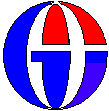 